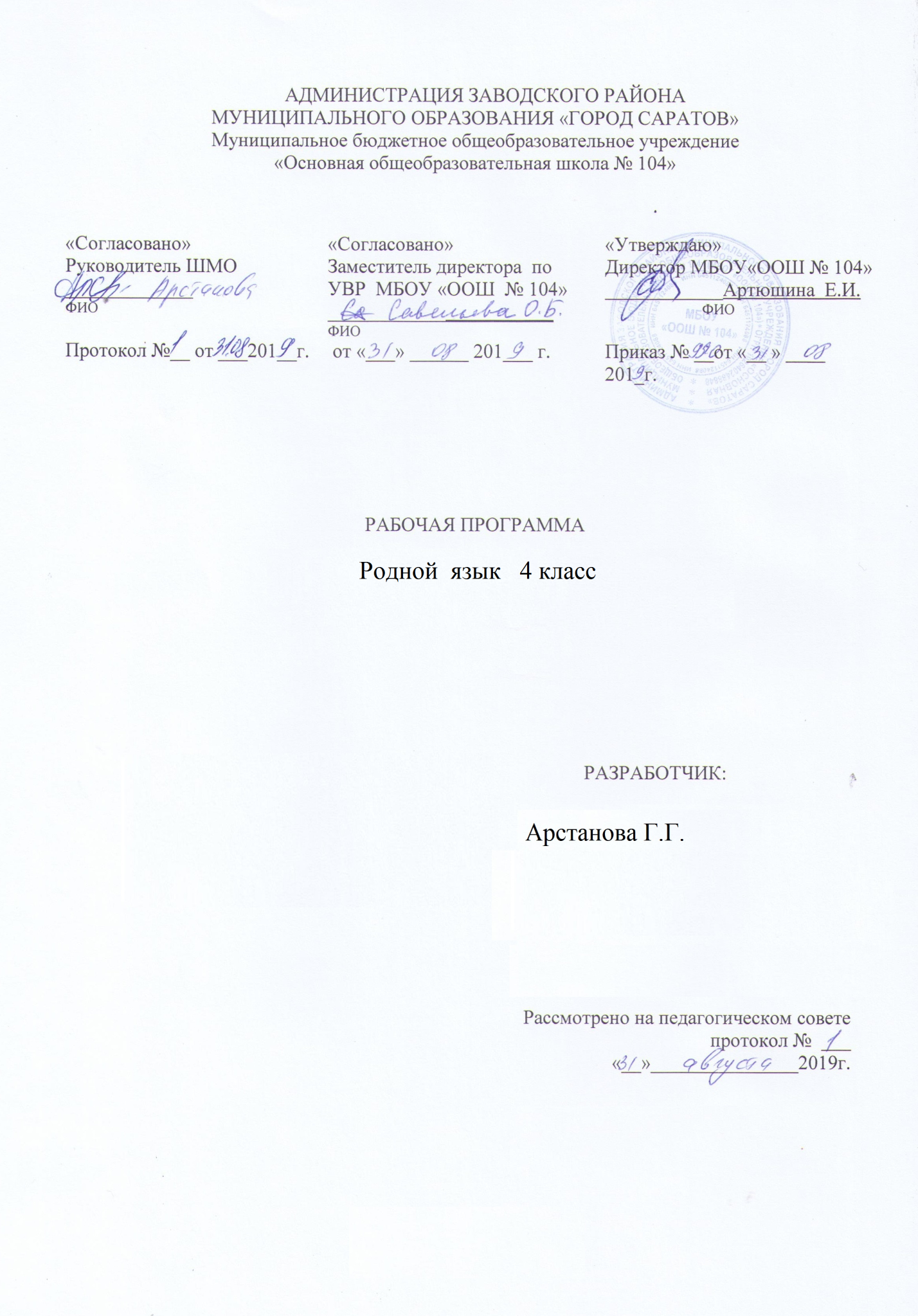 Структура программы:I.Пояснительная запискаII.Общая характеристика учебного предметаIII.Место учебного предмета в учебном планеIV.Планируемые результаты освоения учебного предметаV.Содержание программы VI.Учебно-тематический план и календарно-тематическое планирование по предметуVII.Учебно-методическое и материально-техническое обеспечение образовательного процессаVIII. Требования к уровню подготовки учащихсяIX. Приложения к программе                              Пояснительная запискаРабочая программа по курсу «Родной язык(русский)» разработана  на основе Федерального государственного образовательного стандарта начального общего образования, концепции «Начальная школа 21 века» и  авторской программы «Русский язык:  4 класс» /С.В.Иванов, М.И.Кузнецова, А.О.Евдокимова. – М.: Вентана – Граф, 2012.                                 Место учебного предмета «Родной язык (русский)» в учебном плане  согласно базисному (общеобразовательному) плану МБОУ «ООШ № 104» всего на изучение родного русского языка в 4 классе выделяется по 17 часов  0,5часа в неделю.    Результаты изучения учебного предмета «Родной язык (русский)»Личностными результатами изучения родного языка в начальной школе являются: осознание языка как основного средства человеческого общения; восприятие русского языка как явления национальной культуры;понимание того, что правильная устная и письменная речь есть показатели индивидуальной культуры человека; способность к самооценке на основе наблюдения за собственной речью.Метапредметными результатами изучения родного языка в начальной школе являются: умение использовать язык с целью поиска необходимой информации в различных источниках для решения учебных задач;способность ориентироваться в целях, задачах, средствах и условиях общения; умение выбирать адекватные языковые средства для успешного решения коммуникативных задач (диалог, устные монологические высказывания, письменные тексты) с учетом особенностей разных видов речи и ситуаций общения; понимание необходимости ориентироваться на позицию партнера, учитывать различные мнения и координировать различные позиции в сотрудничестве с целью успешного участия в диалоге;стремление к более точному выражению собственного мнения и позиции;умение задавать вопросы.Предметными результатами изучения родного языка в начальной школе являются: овладение начальными представлениями о нормах русского литературного языка (орфоэпических, лексических, грамматических) и правилах речевого этикета;умение применять орфографические правила и правила постановки знаков препинания (в объеме изученного) при записи собственных и предложенных текстов; умение проверять написанное; умение (в объеме изученного) находить, сравнивать, классифицировать, характеризовать такие языковые единицы, как звук, буква, часть слова, частьречи, член предложения, простое предложение; способность контролироватьсвои действия, проверять написанное.Планируемые результаты освоения программы по родному (русскому) языкуПланируемые результаты освоения программы по родномуязыку в 4-ом классе.Ученик научится:различать, сравнивать, кратко характеризоватьимя существительное, имя прилагательное, личное местоимение, глагол;слово, словосочетание и предложение;выделять, находитьначальную форму глагола;глаголы в формах настоящего, прошедшего и будущего времени;глаголы в формах 1, 2, 3-его лица;решать учебные и практические задачиопределять спряжение глагола;устанавливать при помощи смысловых (синтаксических) вопросов связь между словами в словосочетании и предложении;разбирать по членам простое двусоставное предложение;использовать разные способы решения орфографической задачи в зависимости от места орфограммы в слове;подбирать примеры слов с определенной орфограммой;определять (уточнять) написание слова по орфографическому словарю учебника;безошибочно списывать и писать под диктовку тексты объемом 80–100 слов;проверять собственный и предложенный тексты, находить и исправлять орфографические и пунктуационные ошибки;применять правила правописаниянепроверяемые гласные и согласные в корне слова (словарные слова, определенные программой);не с глаголами;мягкий знак после шипящих на конце глаголов;мягкий знак в глаголах в сочетании –ться;безударные личные окончания глаголов.Ученик получит возможность научиться:проводить по предложенному в учебнике алгоритму морфологический анализ имени существительного, имени прилагательного, глагола и наречия;проводить по предложенному в учебнике алгоритму синтаксический анализ простого двусоставного предложения;определять вид глагола;находить наречие и имя числительное в тексте;применять правило правописания суффиксов глаголов –ива/-ыва, -ова/-ева;применять правило правописания гласных в окончаниях глаголов прошедшего времени;применять правило правописания букв а, о на конце наречий;применять правило правописания мягкого знака на конце наречий;применять правило правописания слитного и раздельного написание числительных;применять правило правописания мягкого знака в именах числительных;при работе над ошибками осознавать причины появления ошибки и определять способы действий, помогающих предотвратить ее в последующих письменных работах;применять правило постановки запятой между частями сложного предложения (простейшие случаи);письменно пересказывать текст (писать изложения) подробно, выборочно, от другого лица;соблюдать нормы современного русского литературного языка в собственной речи и оценивать соблюдение этих норм в речи собеседников (в объеме представленного в учебнике материала).Содержание курсаI. «Как устроен наш язык» (основы лингвистических знаний) (7 ч)1.1. Фонетика и графика. Повторение изученного на основе фонетического разбора слова. (7 ч)II. «Правописание» (формирование навыков грамотного письма) (5 ч)Повторение правил правописания, изученных во 1, 2, 3-ем классах.Формирование орфографической зоркости, речевого слуха, навыков письма: осознание места возможного возникновения орфографической ошибки, использование разных способов решения орфографической задачи в зависимости от места орфограммы в слове.Ознакомление с правилами правописания и их применение:непроверяемые гласные и согласные в корне слова (словарные  слова, определенные программой);не с глаголами;мягкий знак после шипящих на конце глаголов;мягкий знак в глаголах в сочетании –ться;безударные личные окончания глаголов;суффиксы глаголов –ива/-ыва, -ова/-ева;гласные в окончаниях глаголов прошедшего времени;буквы а, о на конце наречий;мягкий знак на конце наречий;слитное и раздельное написание числительных;мягкий знак в именах числительных;запятая между частями сложного предложения (простейшие случаи).Использование орфографического словаря для определения (уточнения) написания слова. Формирование действия контроля при проверке собственных и предложенных текстов.III. «Развитие речи» (5 ч)3.1. Устная речьАдекватное использование речевых средств для эффективного решения разнообразных коммуникативных задач. Соблюдение норм речевого этикета и орфоэпических норм в ситуациях учебного и бытового общения. Формулировка и аргументирование собственного мнения и позиции в диалоге и дискуссии. Умение договариваться, приходить к общему решению, осуществлять взаимный контроль, оказывать необходимую взаимопомощь в сотрудничестве при проведении парной и групповой работы. Соблюдение норм речевого взаимодействия при интерактивном общении (sms-сообщения, электронная почта, Интернет и другие виды, и способы связи).3.2. Письменная речьЗнакомство с основными видами сочинений и изложений: изложения подробные, сжатые, выборочные, изложения с элементами сочинения; сочинения-повествования, сочинения-рассуждения, сочинения-описания (без заучивания учащимися определений). Пересказ текста (изложение) от другого лица.Продолжение работы над правильностью, точностью, богатством и выразительностью письменной речи в процессе написания изложений и сочинений. Озаглавливание текстов, написание собственных текстов по заданным заглавиям; корректирование текстов с нарушенным порядком предложений и абзацев; составление плана текста, написание текста по заданному плану. Определение типов текстов (повествование, описание, рассуждение) и создание собственных текстов заданного типа.Корректирование текстов, в которых допущены нарушения норм письменной речи.Календарно – тематическое планирование№ ппТема урокаОсновное содержание. Решаемые проблемы.Домашнее заданиеКалендарные срокиПлан     фактКалендарные срокиПлан     фактКорректировка1.Развитие речи. Омонимы, синонимы, антонимы.Повторение понятий омонимы,Синонимы,антонимыЗаписать по 5 примеров Синонимов,Омонимов,антонимов06.092.Диалог и монолог. Развитие речи .Введение понятий диалог и монолог. Составить устный диалог19.093.Развитие речи. Фразеологизмы. Обобщение Знаний о лексических группах слов.Понятие « фразеологизм». Группировка слов.Написать 5 фразеологизмов.03.104.Развитие речи. Виды предложений по цели высказывания.Виды предложений по цели высказывания.Составить 5 предложений разных по цели высказывания.17.105.Развитие речи. Текст. Учимся писать изложение.Составить план изложения.Составить план 07.116.Фонетика и графика. Фонетический разбор. Учимся писать изложение.Классификация звуков русского языка по значимым основаниям.Выполнить фонетический разбор слов.21.117.Повторяем фонетику и словообразование. Фонетический разбор.Характеристика звуков русского языка.Разделить слова на слоги. О5.128.Правописание. Признаки имени существительного. Непроверяемые гласные и согласные в корне слова.Понятие имени существительного. Основные признаки.Выполнить упражнение в тетради. Повторение.19.129.Повторяем фонетику и словообразование.Определение звука по его характеристикам.Выполнить фонетический разбор слов.16.0110.Правописание.Не с глаголами.  Мягкий знак после шипящих на конце глаголов.Правописание глаголов. Мягкий знак после шипящих.Закончить классную работу. Повторение.30.0111.Правописание –тся и –ться на конце глаголов. Безударные личные окончания глаголов. Суффиксы глаголов –ива/ыва, -ова/-ева.Правописание глаголов. Правописание безударных окончаний глаголов.Закончить классную работу. Повторение.13.0212.Повторяем фонетику и словообразование. Учимся писать сочинение.Соотношение звука и его качественные характеристики.Написать сочинение.27.0213.Правописание. Буквы а и о на конце наречий. Мягкий знак на конце наречий.Правописание наречий.Закончить классную работу.12.0314.Повторяем фонетику и словообразование. Фонетический разбор слов.Заполнение таблицы « Звуки русского языка».Выполнить фонетический разбор слов26.0315.Правописание. Слитное и раздельное написание числительных. Мягкий знак в именах числительных.Правописание имен числительных.Написать 10 имен числительных с мягким знаком на конце.16.0416.Повторяем фонетику и словообразование. Тест по теме « Фонетика и словообразование».Характеристика звуков: ударные- безударные, звонкие – глухие, твёрдые – мягкие.Подготовиться к итоговому тесту.30.0417.Повторяем фонетику и словообразование. Учимся писать сочинение.Характеристика звуков русского языка.Повторение.14.05